                                                                                                                                           Załącznik nr 1.1. do SWZ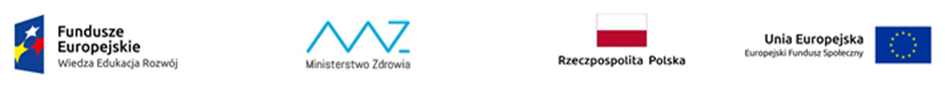 OPIS PRZEDMIOTU ZAMÓWIENIA„Zwiększenie dostępności dla osób ze szczególnymi potrzebami w SPZOZ      w Kalwarii Zebrzydowskiej – Miejskiej Przychodni Zdrowia”dot. postępowania o zamówienie publiczne obejmujące zakresemCzęść I: dostawę podnośnika podłogowego z funkcją pionizatoraSpecyfikacja techniczna zawiera opis wymagań minimalnychCPV:42417000-2 Podnośniki i przenośniki33196200-2 Sprzęt dla osób niepełnosprawnychKATEGORIARODZAJ  DOSTAWYILOŚĆPARAMETRYSprzęt medycznyZakup elektronicznego podnośnika podłogowego z funkcją pionizatora2 szt.Elektryczny jezdny podnośnik z funkcją pionizatora, wyposażony w wagę,Wyposażony w kamizelkę do podnoszenia i kamizelkę do pionizowania pacjentazasilany akumulatorowo (ładowanie sieciowe)wymienne akumulatorysterowanie za pomocą pilotanośność >150 kgOGÓLNE WYMAGANIA DOTYCZĄCE PRZEDMIOTU ZAMÓWIENIAGwarancja podstawowa - min.  2 lata (24 miesiące)Gwarancja powinna obejmować bezpłatne naprawy i bezpłatne przeglądy w ciągu min.2 lat  według warunków gwarancji.Koszty oferty powinny uwzględniać:- koszty zakupu i dostawy- koszty montażu- jeżeli dotyczy koszty pierwszych przeglądów serwisowych według zaleceń producenta oraz zgodnie z instrukcją,Do oferty należy dołączyć przedmiotowe środki dowodowe:- foldery, prospekty ze zdjęciami oferowanego sprzętu, z wymiarami oraz opisem wyposażenia; W terminie dostawy należy dostarczyć: instrukcje obsługi i konserwacji, urządzeń i sprzętu w języku polskim, książki gwarancyjne, atesty, certyfikaty.